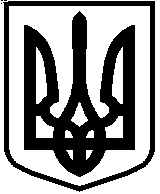 МІНІСТЕРСТВО ОСВІТИ І НАУКИ УКРАЇНИНАКАЗ«__» _____________20__р.             м.Київ                                 №__________Про особливості запровадження змін до переліку галузей знань і спеціальностей, за якими здійснюється підготовка здобувачів вищої освіти, затверджених постановою Кабінету Міністрів України від 16 грудня 2022 р. № 1392	Відповідно до абзацу дев’ятого частини сьомої статті 24 Закону України «Про вищу освіту», частини восьмої статті 18 Закону України «Про фахову передвищу освіту», підпунктів 5, 46, 91 пункту 4 Положення про Міністерство освіти і науки України, затвердженого постановою Кабінету Міністрів України від 16 жовтня 2014 р. № 630, та з урахуванням постанови Кабінету Міністрів України від 16 грудня 2022 р. № 1392 «Про внесення змін до переліку галузей знань і спеціальностей, за якими здійснюється підготовка здобувачів вищої освіти»НАКАЗУЮ:1. Затвердити таблицю відповідності окремих спеціальностей переліку галузей знань і спеціальностей, за якими здійснюється підготовка здобувачів вищої освіти, затвердженого постановою Кабінету Міністрів України від 29 квітня 2015 р. № 266 (в редакції станом на 6 липня 2021 р.) (Список 1), спеціальностям, код та/або найменування яких були змінені відповідно до постанови Кабінету Міністрів України від 16 грудня 2022 р. № 1392 (Список 2), що додається.2. Департаменту атестації кадрів вищої кваліфікації (Криштоф С.):забезпечити переоформлення ліцензій на провадження освітньої діяльності у сфері вищої освіти за освітніми програмами, що передбачають присвоєння професійної кваліфікації з професій, для яких запроваджено додаткове регулювання, та на рівні фахової передвищої освіти в установленому законодавством порядку;забезпечити переоформлення сертифікатів про акредитацію, виданих Міністерством освіти і науки України, відповідно до законодавства.3. Державній службі якості освіти (Гурак Р.) забезпечити підтвердження рішень про акредитацію освітньо-професійних програм фахової передвищої освіти відповідно до законодавства.4. Пропонувати Національному агентству із забезпечення якості вищої освіти (Бутенко А.) забезпечити переоформлення виданих ним сертифікатів про акредитацію освітніх програм, за якими здійснюється підготовка здобувачів вищої освіти, відповідно до законодавства.5. Привести Перелік спеціальностей, здобуття ступеня освіти з яких необхідне для доступу до професій, для яких запроваджено додаткове регулювання, затверджений наказом Міністерства освіти і науки України від 22 травня 2020 року № 673, зареєстрованим в Міністерстві юстиції України 09 червня 2020 р. за № 502/34785, у відповідність до змін у переліку галузей знань і спеціальностей, за якими здійснюється підготовка здобувачів вищої освіти, затвердженого постановою Кабінету Міністрів України від 29 квітня 2015 р. № 266, виклавши його в редакції, що додається. 6. Директорату фахової передвищої, вищої освіти (Шаров О.) забезпечити державну реєстрацію цього наказу в Міністерстві юстиції України в установленому законодавством порядку. 7. Департаменту забезпечення документообігу, контролю та інформаційних технологій (Єрко І.) зробити відмітки у справах архіву.8. Державному підприємству «Інфоресурс» (Бєлік О.) забезпечити внесення відповідних змін до Єдиної державної електронної бази з питань освіти.9. Цей наказ набирає чинності з дня його офіційного опублікування.10. Контроль за виконанням цього наказу покласти на першого заступника Міністра Вітренка А.Міністр								         Сергій ШКАРЛЕТ